DEPARTAMENTO DE ATENCIÓN A  ADULTOS MAYORESEl Departamento de  Atención a Adultos Mayores se encuentra dentro de las instalaciones del DIF Municipal de Comala, el cual es de fácil acceso al estar en el edificio que cuenta con una planta principal.En el módulo de afiliación de credenciales de INAPAM, en el Municipio de Comala  de Abril a Junio de 2023, se han atendido a 25 mujeres y 24 hombres con un total de 54 credenciales de INAPAM, de las cuales  casi el 75% de ellas son credenciales tramitadas por primera vez (nuevas). Por parte del DIF municipal se implementan clubs de convivencia, actualmente se encuentran activos tres clubs en los cuales se llevan a cabo sesiones de activación física y actividades recreativas. Los clubs antes mencionados se encuentran en las comunidades de:Zacualpan (Martes de 10 a 12 horas en la casa de la mujer o también conocido como el comedor comunitario) se atiende a un total de 24 personas, grupo que  tiene oportunidad de ir creciendo con el paso de los días. Suchitlán (Miércoles de de 16 a 18 horas en la cancha techada)  en esta comunidad se atiende a un total de 35 personas.Remudadero (Jueves de 17 a 18:30 horas comedor comunitario) en éste grupo actualmente se ha obtenido respuesta de 20 personas que participan activamente en el grupo.Unidad deportiva Mary Villa Montero (Lunes, Martes y Viernes de 16 a 18 horas, cancha de volibol.) se atiende un total de 35 personas.Además de las actividades antes mencionadas el DIF municipal a través del Departamento y coordinador de Comedores Comunitarios y Salud y Bienestar implementan  el programa de comedores en tres espacios dentro del municipio, los cuales se encuentran en la comunidad del Remudadero, Suchitlán y Zacualpan.ANEXO I: ACTIVIDAD  Difusión del programa de tarjetas INAPAM en la Feria de servicios “Primero las Mujeres”·LUGAR DONDE SE LLEVÓ A CABO:Re-inauguración de “Puerta Violeta” el día 23 de Junio de 2023Se encuentra dentro de las instalaciones de la Cancha Techada del Pueblo de Suchitlán, dentro de estas instalaciones se  brinda atención y compañía a mujeres que sufren violencia tanto física como psicológica  ya que dicha comunidad es considerada foco rojo en  violencia de género. OBJETIVO: Dar a conocer el programa y beneficios de la tarjeta del INAPAM a las personas adultas mayores que asistieron al evento anteriormente mencionado.ACTIVIDADES A EJECUTAR:Poner a disposición de los adultos mayores los trípticos de información.Resolver dudas sobre vigencia y reposición a personas ya adscritas al programa.Brindar asesoría sobre dicho trámite.RESULTADOS:Se difundió el programa a  un total aproximado de 15 mujeres, no todas con la edad requerida pero si interesadas en ello. Además de dar respuesta a dudas sobre la renovación y vencimiento de la tarjeta.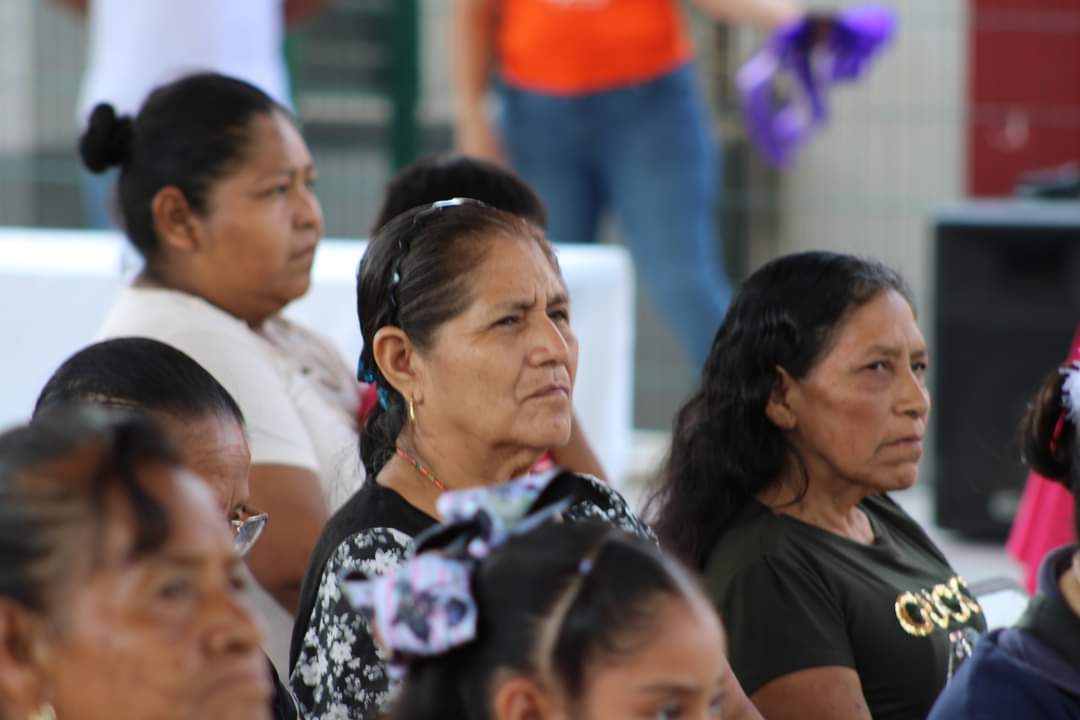 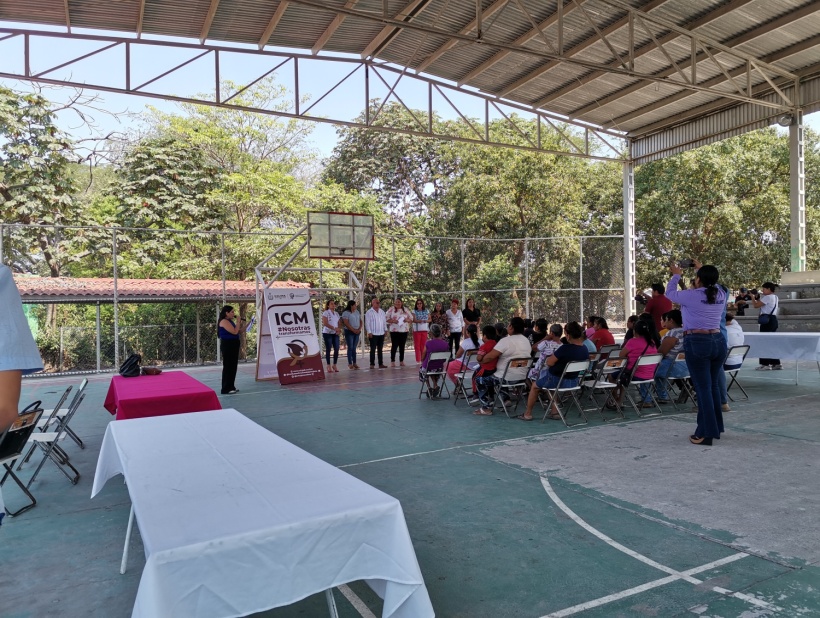 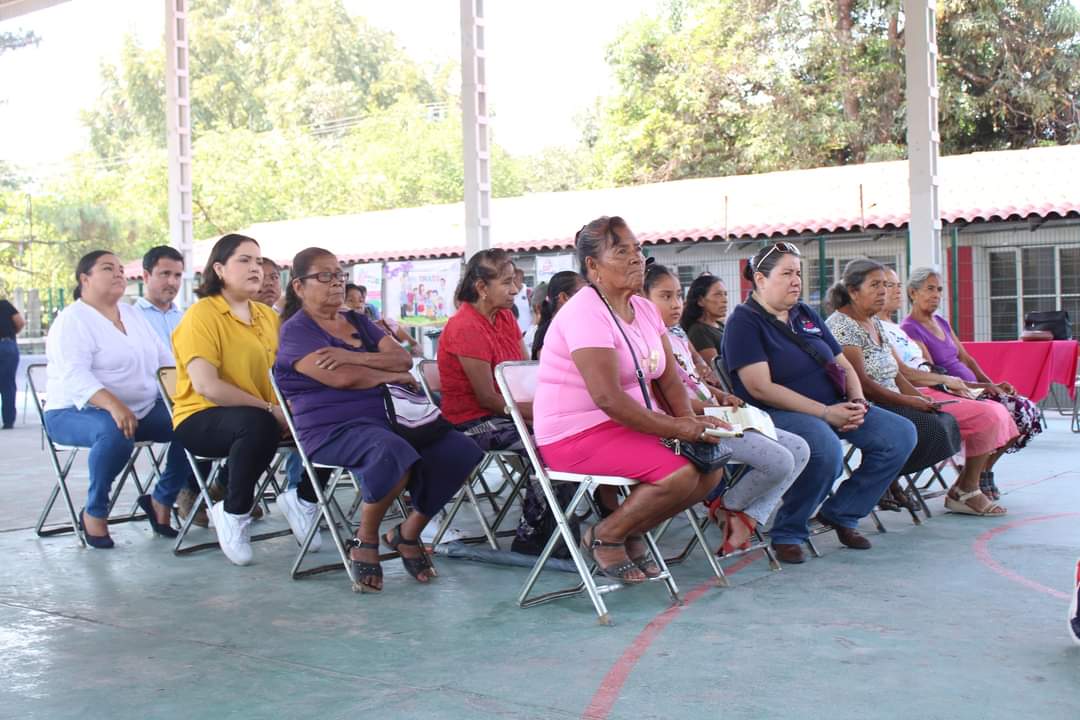 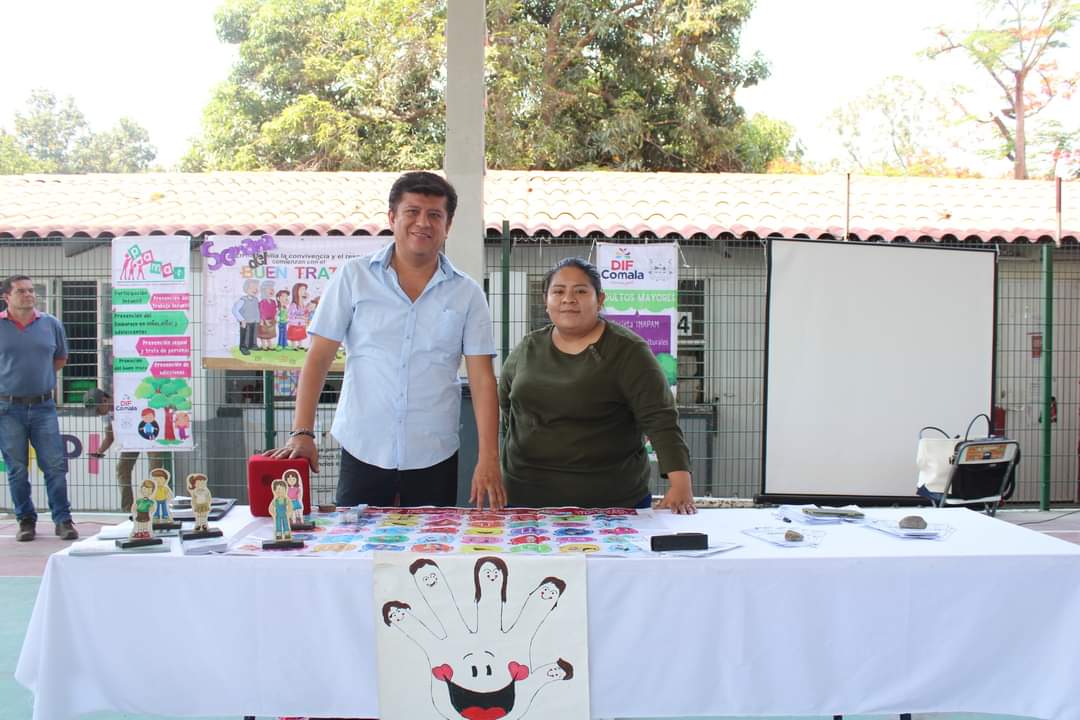 